           MAŠNI NAMENI župnij PZD / od 9. septembra do 16. septembra 2018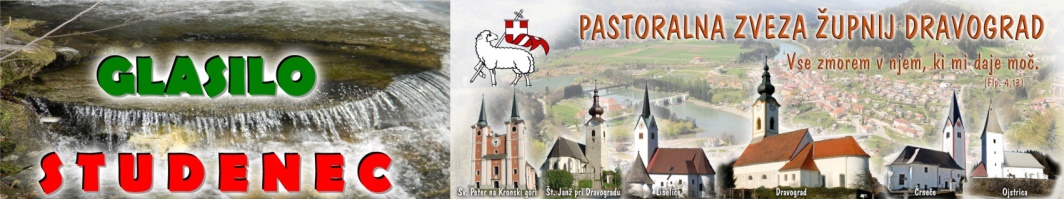 Na prvo nedeljo v septembru ste po župnijah za ofer darovali: Dravograd - 128 €, Ojstrica -Sv.Duh (lepa nedelja) - 250 €, Šempeter - ni podatka; Šentjanž -74 €; Libeliče: 40 € ; Črneče: 72 €   Hvala za vaše darove, s katerimi pomagate pri raznih neizbežnih plačilih za potrebe župnije.       9.9.2018                                                          Številka 36 / 2018Evangelij današnje nedelje nam predstavlja nebeško razsežnost v skupnosti; najprej v njeni pastoralni dejavnosti in potem v njeni molitvi. Kolikokrat Jezus vztraja pri nujnosti molitve in v prepričani veri, da bomo uslišani. V pastoralni dejavnosti ne uresničujemo samo človeškega dela; nadaljujemo Jezusovo delo, in to z njim. Zato moramo biti pri tem delu vedno obrnjeni k Očetu, kakor je bil k njemu obrnjen Jezus sam, in biti prepričani, da se k Očetu obračamo skupaj s Sinom, ki je navzoč v skupnosti. Ta navzočnost nam daje gotovost, da bomo uslišani.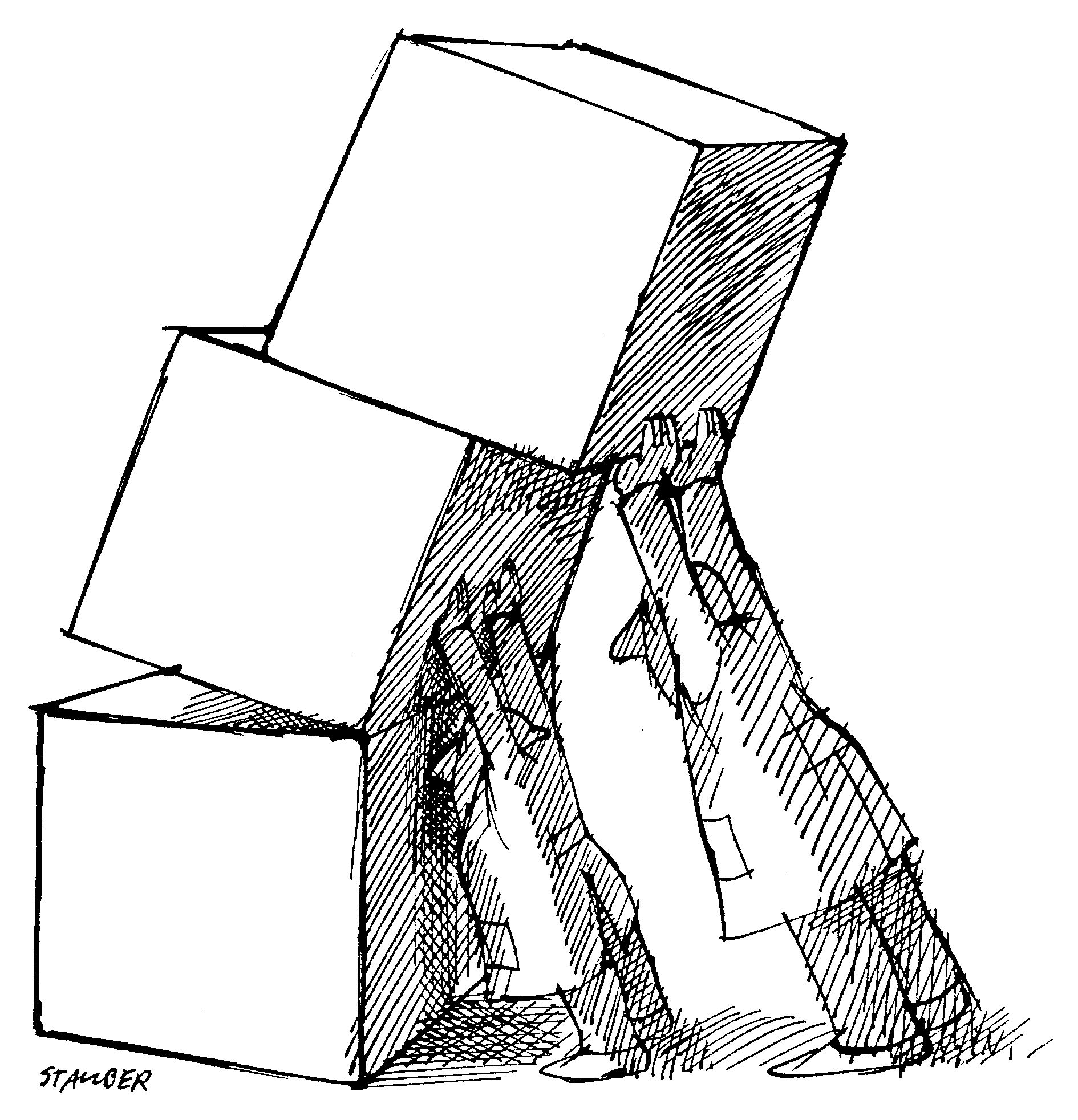 SREČANJE MLADINE V STIČNI – 15.9.2018 Vseslovensko katoliško srečanje mladine v Stični bo v soboto 15.septembra od 9.30 -17.30. Ustvarjalci Stične mladih so pripravili program, ki mladim omogoča romanje, tri vsebinske programe, delavnice, sveto mašo, koncert, možnost molitve in prejema zakramentov ter medosebno srečanje. Geslo letošnje Stične mladih se navezuje na temo, ki jo je za obdobje treh let na svetovnem dnevu mladih v Krakovu mladim predstavil papež Frančišek. Letos izhaja iz nagovora angel Gabrijela Mariji: »Ne boj se, Marija, kajti našla si milost pri Bogu«.Sveto mašo bo ob somaševanju škofov vodil ljubljanski pomožni škof dr.Franc Šuštar. Mladi iz naše dekanije se bodo pridružili mladim iz Slovenj Gradca.SINODA MLADIH v RIMU bo od 3.-28.oktobra. Potekala bo pod naslovom Mladi, vera in razločevanje poklicanosti. V dveh letih priprave so zbrali veliko gradiva, ki so ga predstavili v dokumentu Instrumentum labori. V njem so zbrane vse analize mladih in njihovih okolij ter situacij, v katerih danes živijo. Iz Slovenije se bo srečanja udeležil mariborski nadškof metropolit mag.Alojzij Cvikl. Vse naše škofovske očete v času sinode priporočamo v molitev.OBELEŽITEV 100 letnice konca prve svetovne vojneV petek 21.septembra, v sklopu Evropskega leta kulturne dediščine 2018, obeležujmo mednarodni dan miru. Ob tej priložnost vabi nadškof, da bi od 18.00 do 18.15 zvonili z vsemi zvonovi in tako obeležili 100 -letnico konca I. svetovne vojn,e ter začetka 30-letne vojne leta 1618, ki se je končala 1648. Pobuda želi biti izziv Evropejcem, da se grozote vojn ne bi ponovile in da bi se zavedali, kako dragocena je dobrina miru. Zvonovi so pomembni del naše verske, kulturne in narodne identitete. Zato bomo v vseh cerkvah ta dan zvonili.  MAŠNI NAMENI župnij PZD / od 9. septembra do 16. septembra 2018Na prvo nedeljo v septembru ste po župnijah za ofer darovali: Dravograd - 128 €, Ojstrica -Sv.Duh (lepa nedelja) - 250 €, Šempeter - ni podatka; Šentjanž -74 €; Libeliče: 40 € ; Črneče: 72 €   Hvala za vaše darove, s katerimi pomagate pri raznih neizbežnih plačilih za potrebe župnije.       9.9.2018                                                          Številka 36 / 2018Evangelij današnje nedelje nam predstavlja nebeško razsežnost v skupnosti; najprej v njeni pastoralni dejavnosti in potem v njeni molitvi. Kolikokrat Jezus vztraja pri nujnosti molitve in v prepričani veri, da bomo uslišani. V pastoralni dejavnosti ne uresničujemo samo človeškega dela; nadaljujemo Jezusovo delo, in to z njim. Zato moramo biti pri tem delu vedno obrnjeni k Očetu, kakor je bil k njemu obrnjen Jezus sam, in biti prepričani, da se k Očetu obračamo skupaj s Sinom, ki je navzoč v skupnosti. Ta navzočnost nam daje gotovost, da bomo uslišani.SREČANJE MLADINE V STIČNI – 15.9.2018 Vseslovensko katoliško srečanje mladine v Stični bo v soboto 15.septembra od 9.30 -17.30. Ustvarjalci Stične mladih so pripravili program, ki mladim omogoča romanje, tri vsebinske programe, delavnice, sveto mašo, koncert, možnost molitve in prejema zakramentov ter medosebno srečanje. Geslo letošnje Stične mladih se navezuje na temo, ki jo je za obdobje treh let na svetovnem dnevu mladih v Krakovu mladim predstavil papež Frančišek. Letos izhaja iz nagovora angel Gabrijela Mariji: »Ne boj se, Marija, kajti našla si milost pri Bogu«.Sveto mašo bo ob somaševanju škofov vodil ljubljanski pomožni škof dr.Franc Šuštar. Mladi iz naše dekanije se bodo pridružili mladim iz Slovenj Gradca.SINODA MLADIH v RIMU bo od 3.-28.oktobra. Potekala bo pod naslovom Mladi, vera in razločevanje poklicanosti. V dveh letih priprave so zbrali veliko gradiva, ki so ga predstavili v dokumentu Instrumentum labori. V njem so zbrane vse analize mladih in njihovih okolij ter situacij, v katerih danes živijo. Iz Slovenije se bo srečanja udeležil mariborski nadškof metropolit mag.Alojzij Cvikl. Vse naše škofovske očete v času sinode priporočamo v molitev.OBELEŽITEV 100 letnice konca prve svetovne vojneV petek 21.septembra, v sklopu Evropskega leta kulturne dediščine 2018, obeležujmo mednarodni dan miru. Ob tej priložnost vabi nadškof, da bi od 18.00 do 18.15 zvonili z vsemi zvonovi in tako obeležili 100 -letnico konca I. svetovne vojn,e ter začetka 30-letne vojne leta 1618, ki se je končala 1648. Pobuda želi biti izziv Evropejcem, da se grozote vojn ne bi ponovile in da bi se zavedali, kako dragocena je dobrina miru. Zvonovi so pomembni del naše verske, kulturne in narodne identitete. Zato bomo v vseh cerkvah ta dan zvonili.   23.NAVADNA nedelja9. septem.8.008.009.309.309.3011.0011.00  ŠP – † IVAN JUVAN Č – † VID FILIP (Franci Kotnik) SK –DOBER NAMEN , †MIROSLAV in spomin na Mamela, Srečka ŠT – † OTO ČEGOVNIK ter KLUKOVI starši  (katehetska nedelja)D –  † IVAN MORI  L – † PAVLA PŠENIČNIK (družina Hribernik)    O – † družina KOTNIK   Ponedeljek10.september15.0018.30DSČ – PO NAMENUD – † IRMA KAVTIČNIK    Torek11.september17.0018.0018.30E – PO NAMENUL – † MARJANA KUŠEJ (jože in Simona Pšeničnik) D –  † KORDEŽEVI    / ZA ZDRAVJE seja Tajništva PZD           Sreda12.september7.30D –  † ZALA GNAMUŠ – 9.obl.   Četrtek13.september18.30 19.00D –  V ZAHVALO ZA DAR ŽIVLJENJA      SK – dvojezična maša romarjev iz Eibiswalda, procesija z lučkamiPetek14.september Povišanje sv.križa  9.3018.0018.30SK – † ANČKA ZABEL in SOR. L – † VINKO VASLE (družina Hrastnik)D –  † JOŽE ALTENBAHER - osmina /sestanek za starše birmancevSobota15.septemberŽalostna Mati božja  11.0017.0017.0018.30L – † JOHI KAJZER – 2.obl.Poroka v Šempetru  (Voglič-Žvikart)D – poroka v Dravogradu (Širnik –Kogelnik) D – večerna nedeljska maša: † JOŽE LAMPRET – 5.obl.                          24.NAVADNA nedelja16. septem.8.008.009.309.309.3011.0011.00  ŠT – † BOGDAN JEHART  in ALOJZIJA        † LJUDMILA BARTH          † MATEJ TROP – 1.obl. - rČ – † FRANC KARNIČNIK (Ivanka Očko) SK – † MARIJA in MIMA KOGELNIK  (krst Neli)ŠP – † MAKS in KAREL PROJE ter FRANC in JOŽICA KOPRIVNIKAR        † MARIJA VRHOVNIK – osminaD –  † MARIJA VAKSLER in SOR.         † ZINKA MORI  L – †  starši PREVOLČIČ in spomin na Nejca    O – † JOŽEF MATIJA - 5.obl.  (vpis otrok k verouku na Ojstrici)   23.NAVADNA nedelja9. septem.8.008.009.309.309.3011.0011.00  ŠP – † IVAN JUVAN Č – † VID FILIP (Franci Kotnik) SK –DOBER NAMEN , †MIROSLAV in spomin na Mamela, Srečka ŠT – † OTO ČEGOVNIK ter KLUKOVI starši  (katehetska nedelja)D –  † IVAN MORI  L – † PAVLA PŠENIČNIK (družina Hribernik)    O – † družina KOTNIK   Ponedeljek10.september15.0018.30DSČ – PO NAMENUD – † IRMA KAVTIČNIK    Torek11.september17.0018.0018.30E – PO NAMENUL – † MARJANA KUŠEJ (Jože in Simona Pšeničnik) D –  † KORDEŽEVI    / ZA ZDRAVJE seja Tajništva PZD           Sreda12.september7.30D –  † ZALA GNAMUŠ – 9.obl.   Četrtek13.september18.30 19.00D –  V ZAHVALO ZA DAR ŽIVLJENJA      SK – dvojezična maša romarjev iz Eibiswalda, procesija z lučkamiPetek14.september Povišanje sv.križa  9.3018.0018.30SK – † ANČKA ZABEL in SOR. L – † VINKO VASLE (družina Hrastnik)D –  † JOŽE ALTENBAHER - osmina /sestanek za starše birmancevSobota15.septemberŽalostna Mati božja  11.0017.0017.0018.30L – † JOHI KAJZER – 2.obl.Poroka v Šempetru  (Voglič-Žvikart)D – poroka v Dravogradu  (Širnik –Kogelnik)D – večerna nedeljska maša: † JOŽE LAMPRET – 5.obl.                          24.NAVADNA nedelja16. septem.8.008.009.309.309.3011.0011.00  ŠT – † BOGDAN JEHART  in ALOJZIJA        † LJUDMILA BARTH          † MATEJ TROP – 1.obl. - rČ – † FRANC KARNIČNIK (Ivanka Očko) SK – † MARIJA in MIMA KOGELNIK  (krst Neli)ŠP – † MAKS in KAREL PROJE ter FRANC in JOŽICA KOPRIVNIKAR        † MARIJA VRHOVNIK – osminaD –  † MARIJA VAKSLER in SOR.         † ZINKA MORI  L – †  starši PREVOLČIČ in spomin na Nejca    O – † JOŽEF MATIJA - 5.obl. (vpis otrok k verouku na Ojstrici)    